Danebury Avenue, Roehampton, London SW15 4PDTel: 020 8876 8482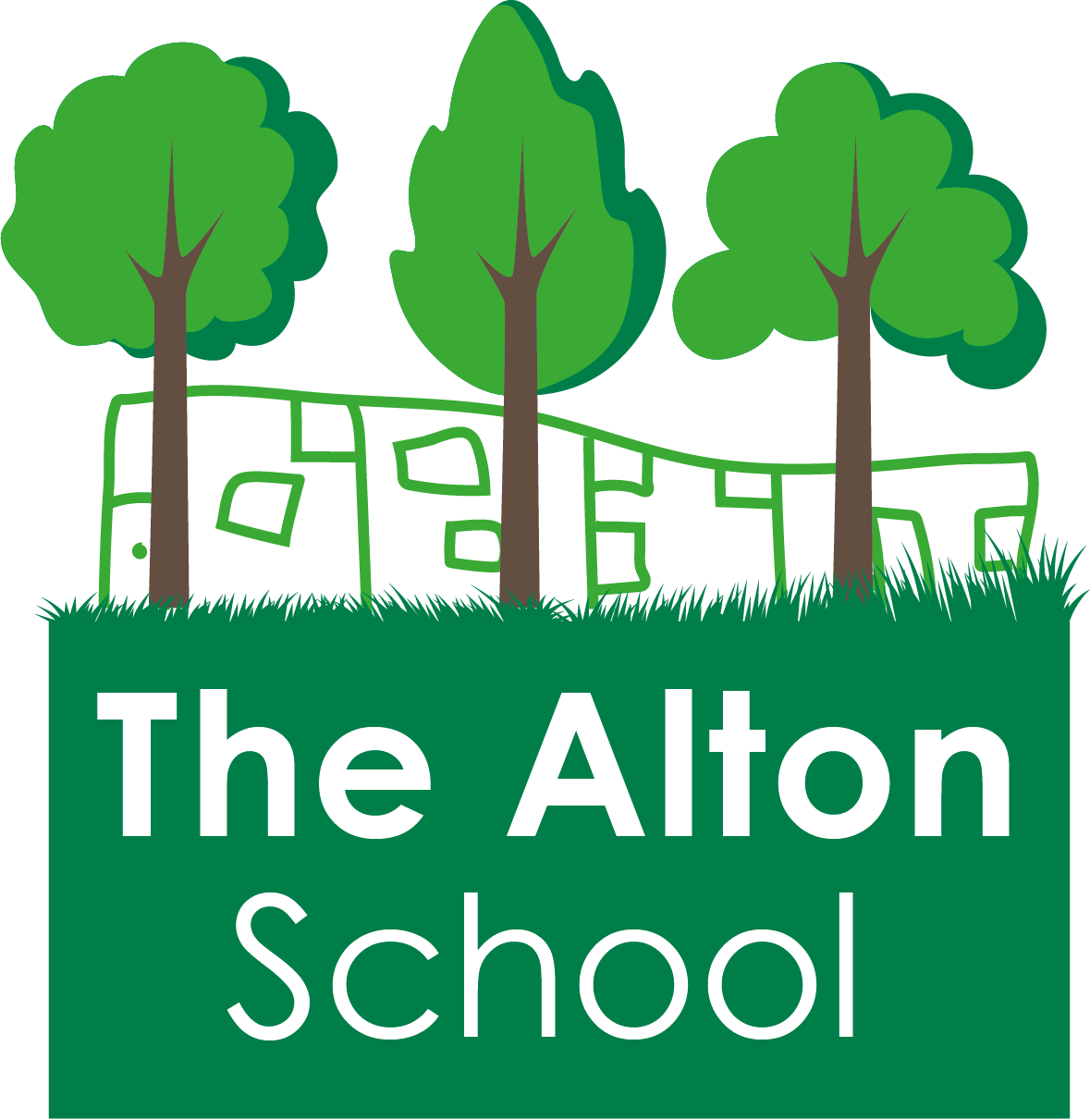 Web: www.altonschool.org.uk   Email: admin@thealton.wandsworth.sch.ukHeadteacher: Ruth HudsonDeputy Headteachers: Linsay ThomsonDear Candidate,CLASS TEACHER VACANCY 
I am very pleased that you have taken the time to enquire about the post at The Alton Primary School, part of The Quality First Education Trust.  This is an exciting time for the Trust and an excellent opportunity for an outstanding Class Teacher.
The Quality First Education Trust prides itself on its relentless drive for excellence and equality and outstanding professional development as acknowledged by Ofsted, the HMI and the National College.  We invest heavily in supporting our staff to reach their full potential and pride ourselves on the quality of teaching and learning within its schools.  
Please find enclosed general information about the school, a job description and person specification.  
Closing date: Monday 27th May (9 am). Applications are reviewed on a rolling basis so our early response is encouraged. We look forward to hearing from you. Yours sincerely,Ruth HudsonRuth HudsonHead Teacher